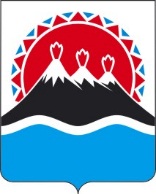 С целью приведения приказа Министерства труда и развития кадрового потенциала Камчатского края от 26.04.2021 № 139 «Об утверждении Административного регламента предоставления государственной услуги по содействию самозанятости безработных граждан, включая оказание гражданам, признанным в установленном порядке безработными, и гражданам, признанным в установленном порядке безработными, прошедшим профессиональное обучение или получившим дополнительное профессиональное образование по направлению органов службы занятости, единовременной финансовой помощи при их государственной регистрации в качестве юридического лица, индивидуального предпринимателя либо крестьянского (фермерского) хозяйства, а также единовременной финансовой помощи на подготовку документов для соответствующей государственной регистрации» в соответствие с положениями Федерального закона от 28.06.2021 
№ 219-ФЗ «О внесении изменений в Закон Российской Федерации «О занятости населения Российской Федерации» и статью 21 Федерального закона «О социальной защите инвалидов в Российской Федерации»ПРИКАЗЫВАЮ:1. Внести в приказ Министерства труда и развития кадрового потенциала Камчатского края от 26.04.2021 № 139 «Об утверждении Административного регламента предоставления государственной услуги по содействию самозанятости безработных граждан, включая оказание гражданам, признанным в установленном порядке безработными, и гражданам, признанным в установленном порядке безработными, прошедшим профессиональное обучение или получившим дополнительное профессиональное образование по направлению органов службы занятости, единовременной финансовой помощи при их государственной регистрации в качестве юридического лица, индивидуального предпринимателя либо крестьянского (фермерского) хозяйства, а также единовременной финансовой помощи на подготовку документов для соответствующей государственной регистрации» следующие изменения:1) наименование изложить в следующей редакции:«Об утверждении Административного регламента предоставления государственной услуги по содействию началу осуществления предпринимательской деятельности безработных граждан, включая оказание гражданам, признанным в установленном порядке безработными, и гражданам, признанным в установленном порядке безработными и прошедшим профессиональное обучение или получившим дополнительное профессиональное образование по направлению органов службы занятости, единовременной финансовой помощи при государственной регистрации в качестве индивидуального предпринимателя, государственной регистрации создаваемого юридического лица,  государственной регистрации крестьянского (фермерского) хозяйства, постановке на учет физического лица в качестве налогоплательщика налога на профессиональный доход»;2) в преамбуле слова «приказом Министерства труда и социальной защиты Российской Федерации от 24.12.2013 № 773н «Об утверждении федерального государственного стандарта государственной услуги по содействию самозанятости безработных граждан, включая оказание гражданам, признанным в установленном порядке безработными, и гражданам, признанным в установленном порядке безработными, прошедшим профессиональное обучение или получившим дополнительное профессиональное образование по направлению органов службы занятости, единовременной финансовой помощи при их государственной регистрации в качестве юридического лица, индивидуального предпринимателя либо крестьянского (фермерского) хозяйства, а также единовременной финансовой помощи на подготовку документов для соответствующей государственной регистрации»,» исключить;3) в части 1 слова «самозанятости безработных граждан, включая оказание гражданам, признанным в установленном порядке безработными, и гражданам, признанным в установленном порядке безработными, прошедшим профессиональное обучение или получившим дополнительное профессиональное образование по направлению органов службы занятости, единовременной финансовой помощи при их государственной регистрации в качестве юридического лица, индивидуального предпринимателя либо крестьянского (фермерского) хозяйства, а также единовременной финансовой помощи на подготовку документов для соответствующей государственной регистрации» заменить на слова «началу осуществления предпринимательской деятельности безработных граждан, включая оказание гражданам, признанным в установленном порядке безработными, и гражданам, признанным в установленном порядке безработными и прошедшим профессиональное обучение или получившим дополнительное профессиональное образование по направлению органов службы занятости, единовременной финансовой помощи при государственной регистрации в качестве индивидуального предпринимателя, государственной регистрации создаваемого юридического лица,  государственной регистрации крестьянского (фермерского) хозяйства, постановке на учет физического лица в качестве налогоплательщика налога на профессиональный доход»;4) в приложении:а) наименование изложить в следующей редакции:«Административный регламент предоставления государственной услуги по содействию началу осуществления предпринимательской деятельности безработных граждан, включая оказание гражданам, признанным в установленном порядке безработными, и гражданам, признанным в установленном порядке безработными и прошедшим профессиональное обучение или получившим дополнительное профессиональное образование по направлению органов службы занятости, единовременной финансовой помощи при государственной регистрации в качестве индивидуального предпринимателя, государственной регистрации создаваемого юридического лица,  государственной регистрации крестьянского (фермерского) хозяйства, постановке на учет физического лица в качестве налогоплательщика налога на профессиональный доход»;б) в части 1.1 изложить в следующей редакции:«1.1. Предметом регулирования административного регламента предоставления государственной услуги по содействию началу осуществления предпринимательской деятельности безработных граждан, включая оказание гражданам, признанным в установленном порядке безработными, и гражданам, признанным в установленном порядке безработными и прошедшим профессиональное обучение или получившим дополнительное профессиональное образование по направлению органов службы занятости, единовременной финансовой помощи при государственной регистрации в качестве индивидуального предпринимателя, государственной регистрации создаваемого юридического лица,  государственной регистрации крестьянского (фермерского) хозяйства, постановке на учет физического лица в качестве налогоплательщика налога на профессиональный доход (далее – Административный регламент, государственная услуга) является организация предоставления государственной услуги по содействию началу осуществления предпринимательской деятельности безработных граждан, включая оказание гражданам, признанным в установленном порядке безработными, и гражданам, признанным в установленном порядке безработными и прошедшим профессиональное обучение или получившим дополнительное профессиональное образование по направлению органов службы занятости, единовременной финансовой помощи при государственной регистрации в качестве индивидуального предпринимателя, государственной регистрации создаваемого юридического лица,  государственной регистрации крестьянского (фермерского) хозяйства, постановке на учет физического лица в качестве налогоплательщика налога на профессиональный доход (реализации самозанятости)»;в) часть 2.1 изложить в следующей редакции:«2.1. Содействие началу осуществления предпринимательской деятельности безработных граждан, включая оказание гражданам, признанным в установленном порядке безработными, и гражданам, признанным в установленном порядке безработными и прошедшим профессиональное обучение или получившим дополнительное профессиональное образование по направлению органов службы занятости, единовременной финансовой помощи при государственной регистрации в качестве индивидуального предпринимателя, государственной регистрации создаваемого юридического лица,  государственной регистрации крестьянского (фермерского) хозяйства, постановке на учет физического лица в качестве налогоплательщика налога на профессиональный доход.»;г) в части 2.3 слова «самозанятости безработных граждан» заменить на слова «началу предпринимательской деятельности, созданию крестьянского (фермерского) хозяйства, реализации самозанятости безработных граждан»;д) в части 2.8:абзац первый подпункта «а» пункта 1 изложить в следующей редакции:«а) Заявление о предоставлении государственной услуги по содействию началу предпринимательской деятельности, созданию крестьянского (фермерского) хозяйства, реализации самозанятости (далее – заявление), оформленное в соответствии с приложением 1 к настоящему Административному регламенту, или выраженное в письменной форме согласие заявителя с предложением о предоставлении государственной услуги по содействию началу предпринимательской деятельности, созданию крестьянского (фермерского) хозяйства, реализации самозанятости (далее – предложение о предоставлении государственной услуги) (приложение 2 к настоящему Административному регламенту).»;подпункт «в» пункта 1 признать утратившим силу;абзац первый пункта 2 изложить в следующей редакции:«2) Для получения единовременной финансовой помощи при государственной регистрации в качестве индивидуального предпринимателя, государственной регистрации создаваемого юридического лица, государственной регистрации крестьянского (фермерского) хозяйства, постановке на учет физического лица в качестве налогоплательщика налога на профессиональный доход (далее – единовременная финансовая помощь):»;е) в части 2.9:абзац первый дополнить словами «либо справка о постановке на учет физического лица в качестве налогоплательщика налога на профессиональный доход (далее – Справка о постановке на учет самозанятого)»;абзац второй после слов «ЕГРЮЛ/ЕГРИП» дополнить словами «, Справки о постановке на учет самозанятого»;в абзаце третьем слова «В случае непредставления заявителем по собственной инициативе ИПРА либо при отсутствии в центре занятости населения выписки из ИПРА,» заменить на слова «При отсутствии в центре занятости населения выписки из индивидуальной программы реабилитации или абилитации инвалида, содержащей заключение о рекомендуемом характере и условиях труда (далее - ИПРА)»;ж) в части 3.3:в абзаце втором пункта 1 слова «В случае непредставления заявителем, относящимся к категории инвалидов, ИПРА,» заменить на слова «При обращении за государственной услугой заявителей, относящихся к категории инвалидов,»;пункт 7 изложить в следующей редакции:«7) Работник центра занятости населения уточняет предполагаемые направление, вид и форму осуществления экономической деятельности:а) предпринимательская ((юридическое лицо, индивидуальный предприниматель, крестьянское (фермерское) хозяйство);б) реализация самозанятости (физическое лицо, зарегистрированное в качестве налогоплательщика налога на профессиональный доход).»;в пункте 8 слова «(далее – предпринимательская деятельность)» исключить;пункт 9 после слов «предпринимательской деятельности» дополнить словами «,созданию крестьянского (фермерского) хозяйства, реализации самозанятости,»;первый абзац пункта 14 дополнить следующими словами:«(далее – решение о целесообразности/нецелесообразности осуществления предпринимательской деятельности)»;в пункте 15 слова «(далее – решение о нецелесообразности осуществления предпринимательской деятельности)» исключить;з) в части 3.9 слова «, создания крестьянского (фермерского) хозяйства, реализации самозанятости» исключить;и) в части 3.10:абзац второй пункта 7 изложить в следующей редакции:«Порядок работы комиссии по рассмотрению и утверждению бизнес-плана утверждается приказом Министерства. Состав комиссии утверждается приказом центра занятости населения.»;в абзаце втором пункта 11 слова «либо крестьянского (фермерского) хозяйства» заменить на слова «,крестьянского (фермерского) хозяйства либо реализацию самозанятости не менее 12 месяцев со дня регистрации в качестве налогоплательщика налога на профессиональный доход,»;пункт 13 после слов «крестьянском (фермерском) хозяйстве» дополнить словами «либо физических лицах, зарегистрированных в качестве налогоплательщика налога на профессиональный доход»;пункт 14 после слов «крестьянскими (фермерскими) хозяйствами» дополнить словами «либо физическими лицами, зарегистрированными в качестве налогоплательщика налога на профессиональный доход,»;подпункт «в» пункта 16 дополнить словами «, самозанятости»;в абзаце 2 подпункта «г» пункта 16 слова «при их государственной регистрации в качестве юридического лица, индивидуального предпринимателя либо крестьянского (фермерского) хозяйства, а также единовременной финансовой помощи на подготовку документов для соответствующей государственной регистрации» заменить на слова «при государственной регистрации в качестве индивидуального предпринимателя, государственной регистрации создаваемого юридического лица,  государственной регистрации крестьянского (фермерского) хозяйства, постановке на учет физического лица в качестве налогоплательщика налога на профессиональный доход»;к) наименование подраздела «Оказание заявителям единовременной финансовой помощи при государственной регистрации в качестве юридического лица, индивидуального предпринимателя либо крестьянского (фермерского) хозяйства, а также единовременной финансовой помощи на подготовку документов для соответствующей государственной регистрации» изложить в следующей редакции:«Оказание заявителям, в том числе прошедшим профессиональное обучение или получившим дополнительное профессиональное образование по направлению органов службы занятости, единовременной финансовой помощи»;л) в части 3.17в подпункте «а» пункта 3 слова «или крестьянского (фермерского) хозяйства» заменить на слова «, крестьянского (фермерского) хозяйства либо налогоплательщика налога на профессиональный доход»;подпункт «б» пункта 3 изложить в следующей редакции:«б) дате внесения в ЕГРЮЛ, ЕГРИП или в Реестр самозанятых записи о государственной регистрации в качестве юридического лица, индивидуального предпринимателя, крестьянского (фермерского) хозяйства или налогоплательщика налога на профессиональный доход и государственном регистрационном номере.»;подпункт «в» и пункты 4 и 5 признать утратившими силу;в пункте 7 слова «самозанятости» заменить на слова «началу предпринимательской деятельности, созданию крестьянского (фермерского) хозяйства, реализации самозанятости»;пункты 6-16 считать пунктами 4-14 соответственно;м) приложение 1 к Административному регламенту предоставления государственной услуги по содействию самозанятости безработных граждан, включая оказание гражданам, признанным в установленном порядке безработными, и гражданам, признанным в установленном порядке безработными, прошедшим профессиональное обучение или получившим дополнительное профессиональное образование по направлению органов службы занятости, единовременной финансовой помощи при их государственной регистрации в качестве юридического лица, индивидуального предпринимателя либо крестьянского (фермерского) хозяйства, а также единовременной финансовой помощи на подготовку документов для соответствующей государственной регистрации (далее – Административный регламент) изложить в редакции согласно приложению 1 к настоящему Приказу;н) приложение 2 к Административному регламенту изложить в редакции согласно приложению 2 к настоящему приказу;о) приложение 3 к Административному регламенту изложить в редакции согласно приложению 3 к настоящему приказу;п) приложение 4 к Административному регламенту изложить в редакции согласно приложению 4 к настоящему приказу;р) приложение 5 к Административному регламенту изложить в редакции согласно приложению 5 к настоящему приказу.2. Настоящий приказ вступает в силу через 10 дней после дня его официального опубликования.Приложение 1к приказу Министерства труда и развития кадрового потенциала Камчатского краяот [Дата регистрации] № [Номер документа]«Приложение 1 к Административному регламенту предоставления государственной услуги по содействию началу осуществления предпринимательской деятельности безработных граждан, включая оказание гражданам, признанным в установленном порядке безработными, и гражданам, признанным в установленном порядке безработными и прошедшим профессиональное обучение или получившим дополнительное профессиональное образование по направлению органов службы занятости, единовременной финансовой помощи при государственной регистрации в качестве индивидуального предпринимателя, государственной регистрации создаваемого юридического лица,  государственной регистрации крестьянского (фермерского) хозяйства, постановке на учет физического лица в качестве налогоплательщика налога на профессиональный доходЗаявление о предоставлении государственной услуги
в области содействия занятости населенияЯ,  	,(фамилия, имя, отчество (при наличии) гражданина)прошу предоставить мне государственную услугу (делается отметка в соответствующем квадрате):                                                                                                                                                                              (подпись)                     »Приложение 2к приказу Министерства труда и развития кадрового потенциала Камчатского краяот [Дата регистрации] № [Номер документа]«Приложение 2 к Административному регламенту предоставления государственной услуги по содействию началу осуществления предпринимательской деятельности безработных граждан, включая оказание гражданам, признанным в установленном порядке безработными, и гражданам, признанным в установленном порядке безработными и прошедшим профессиональное обучение или получившим дополнительное профессиональное образование по направлению органов службы занятости, единовременной финансовой помощи при государственной регистрации в качестве индивидуального предпринимателя, государственной регистрации создаваемого юридического лица,  государственной регистрации крестьянского (фермерского) хозяйства, постановке на учет физического лица в качестве налогоплательщика налога на профессиональный доходНа бланке государственного
учреждения службы занятости населенияПредложение о предоставлении государственной услуги
в области содействия занятости населенияГражданину __________________________________________________________________________  (фамилия, имя, отчество (при наличии) гражданина)предлагается получить государственную услугу (делается отметка в соответствующем квадрате):С предложением ознакомлен, согласен/не согласен на получение государственной услуги (нужное подчеркнуть).                                                                                                                              (подпись гражданина)        »Приложение 3к приказу Министерства труда и развития кадрового потенциала Камчатского краяот [Дата регистрации] № [Номер документа]«Приложение 3 к Административному регламенту предоставления государственной услуги по содействию началу осуществления предпринимательской деятельности безработных граждан, включая оказание гражданам, признанным в установленном порядке безработными, и гражданам, признанным в установленном порядке безработными и прошедшим профессиональное обучение или получившим дополнительное профессиональное образование по направлению органов службы занятости, единовременной финансовой помощи при государственной регистрации в качестве индивидуального предпринимателя, государственной регистрации создаваемого юридического лица,  государственной регистрации крестьянского (фермерского) хозяйства, постановке на учет физического лица в качестве налогоплательщика налога на профессиональный доходНа бланке государственного учрежденияслужбы занятости населенияЗаключениепо результатам предоставления государственной услугипо содействию началу осуществления предпринимательской деятельности безработных граждан, включая оказание гражданам, признанным в установленном порядке безработными, и гражданам, признанным в установленном порядке безработными и прошедшим профессиональное обучение или получившим дополнительное профессиональное образование по направлению органов службы занятости, единовременной финансовой помощи при государственной регистрации в качестве индивидуального предпринимателя, государственной регистрации создаваемого юридического лица,  государственной регистрации крестьянского (фермерского) хозяйства, постановке на учет физического лица в качестве налогоплательщика налога на профессиональный доход_______________________________________________________________________________________(фамилия, имя, отчество (при наличии) гражданина)предоставлена государственная услуга по содействию началу предпринимательской деятельности, созданию крестьянского (фермерского) хозяйства, реализации самозанятости1.  Государственная услуга предоставлена в полном объеме: да/нет (нужное подчеркнуть)2. Гражданином принято решение о целесообразности/нецелесообразности осуществления предпринимательской деятельности (нужное подчеркнуть)3. Рекомендовано осуществить (нужное подчеркнуть):государственную регистрацию в качестве юридического лица;государственную регистрацию в качестве индивидуального предпринимателя;государственную регистрацию в качестве крестьянского (фермерского) хозяйства;постановку на учет физического лица в качестве налогоплательщика налога на профессиональный доход: _______________________________________________________________________                                                          (указать вид экономической деятельности)Работник государственногоучреждения службы занятости населения __________________ _____________ ____________________                                                                                                 (должность)                     (подпись)                   (Ф.И.О.)"__" ____________ 20__ г.С заключением ознакомлен(а)"__" ____________ 20__ г.______________________________     ____________________________________________________________                     (подпись)                                                                (Ф.И.О. гражданина)        »Приложение 4к приказу Министерства труда и развития кадрового потенциала Камчатского краяот [Дата регистрации] № [Номер документа]«Приложение 4 к Административному регламенту предоставления государственной услуги по содействию началу осуществления предпринимательской деятельности безработных граждан, включая оказание гражданам, признанным в установленном порядке безработными, и гражданам, признанным в установленном порядке безработными и прошедшим профессиональное обучение или получившим дополнительное профессиональное образование по направлению органов службы занятости, единовременной финансовой помощи при государственной регистрации в качестве индивидуального предпринимателя, государственной регистрации создаваемого юридического лица,  государственной регистрации крестьянского (фермерского) хозяйства, постановке на учет физического лица в качестве налогоплательщика налога на профессиональный доходНа бланке государственного учреждения службы занятости населенияПРИКАЗ«____»____________20___ г.			                  	               № _______________Об оказании единовременной финансовой помощи при предоставлении государственной услуги по содействию началу предпринимательской деятельности, созданию крестьянского (фермерского) хозяйства, реализации самозанятостиВ целях содействия началу предпринимательской деятельности, созданию крестьянского (фермерского) хозяйства, реализации самозанятости гражданина, признанного в установленном порядке безработным________________________________________                                                                                 фамилия, имя, отчество (последнее - при наличии) гражданиналичное дело заявителя от «___»______ 20__г. №_____ приказываю:оказать единовременную финансовую помощь в размере_____ рублей ____коп. ____________________________________________________________________сумма прописьюДиректор государственногоучреждения службы занятостинаселения ________________________ ________________________________________                                                  подпись                                                              инициалы, фамилия                                   Работник государственного учреждения службы занятости населения   	                                                                                                            фамилия, имя, отчество (последнее - при наличии) работника«_____»_____________20___г.               ___________________________________                                                                                                            подпись работникаС приказом ознакомлен:  Согласен / не согласен  (нужное подчеркнуть)                «___»________20__г. __________ _______________________________________________                                                             подпись         фамилия, имя, отчество (последнее - при наличии) гражданина                   »Приложение 5к приказу Министерства труда и развития кадрового потенциала Камчатского краяот [Дата регистрации] № [Номер документа]«Приложение 5 к Административному регламенту предоставления государственной услуги по содействию началу осуществления предпринимательской деятельности безработных граждан, включая оказание гражданам, признанным в установленном порядке безработными, и гражданам, признанным в установленном порядке безработными и прошедшим профессиональное обучение или получившим дополнительное профессиональное образование по направлению органов службы занятости, единовременной финансовой помощи при государственной регистрации в качестве индивидуального предпринимателя, государственной регистрации создаваемого юридического лица,  государственной регистрации крестьянского (фермерского) хозяйства, постановке на учет физического лица в качестве налогоплательщика налога на профессиональный доходНа бланке государственногоучреждения службы занятости населенияПРИКАЗ«____»____________20___ г.				                          № _______________Об отказе в оказании единовременной финансовой помощи при предоставлении государственной услуги по содействию началу предпринимательской деятельности, созданию крестьянского (фермерского) хозяйства, реализации самозанятостиВ связи с предоставлением гражданином, признанным в установленном порядке безработным _____________________________________________________________________________________________________________________                                                 фамилия, имя, отчество (последнее - при наличии) гражданиналичное дело заявителя от «___»______ 20__г. №_____ ____________________________________________________________________( указывается причина отказа в оказании единовременной финансовой помощи)приказываю:    отказать в оказании единовременной финансовой помощи.Директор государственногоучреждения службы занятостинаселения _________________________ ________________________________________                                                  подпись                                                              инициалы, фамилия                                   Работник государственногоучреждения службы занятости населения   	                                                                                                            фамилия, имя, отчество (последнее - при наличии) работника«_____»_____________20___г.                __________________________________                                                                                                            подпись работникаС приказом ознакомлен:  Согласен / не согласен (нужное подчеркнуть)                «___»________20__г. __________  _______________________________________________                                                            подпись                 фамилия, имя, отчество (последнее - при наличии) заявителя           »МИНИСТЕРСТВО ТРУДА И РАЗВИТИЯ КАДРОВОГОПОТЕНЦИАЛА КАМЧАТСКОГО КРАЯПРИКАЗ № [Номер документа]г. Петропавловск-Камчатскийот [Дата регистрации]О внесении изменений в приказ Министерства труда и развития кадрового потенциала Камчатского края от 26.04.2021 № 139 «Об утверждении Административного регламента предоставления государственной услуги по содействию самозанятости безработных граждан, включая оказание гражданам, признанным в установленном порядке безработными, и гражданам, признанным в установленном порядке безработными, прошедшим профессиональное обучение или получившим дополнительное профессиональное образование по направлению органов службы занятости, единовременной финансовой помощи при их государственной регистрации в качестве юридического лица, индивидуального предпринимателя либо крестьянского (фермерского) хозяйства, а также единовременной финансовой помощи на подготовку документов для соответствующей государственной регистрации»Министр[горизонтальный штамп подписи 1]Ниценко Н.Б.по организации профессиональной ориентации граждан в целях выбора сферы деятельности (профессии), трудоустройства, прохождения профессионального обучения и получения дополнительного профессионального образования;по организации профессиональной ориентации граждан в целях выбора сферы деятельности (профессии), трудоустройства, прохождения профессионального обучения и получения дополнительного профессионального образования;по психологической поддержке безработных граждан;по организации профессионального обучения и дополнительного профессионального образования безработных граждан, включая обучение в другой местности;по организации профессионального обучения и дополнительного профессионального образования безработных граждан, включая обучение в другой местности;по социальной адаптации безработных граждан на рынке труда;по содействию началу осуществления предпринимательской деятельности безработных граждан, включая оказание гражданам, признанным в установленном порядке безработными, и гражданам, признанным в установленном порядке безработными и прошедшим профессиональное обучение или получившим дополнительное профессиональное образование по направлению органов службы занятости, единовременной финансовой помощи при государственной регистрации в качестве индивидуального предпринимателя, государственной регистрации создаваемого юридического лица,  государственной регистрации крестьянского (фермерского) хозяйства, постановке на учет физического лица в качестве налогоплательщика налога на профессиональный доход;по содействию началу осуществления предпринимательской деятельности безработных граждан, включая оказание гражданам, признанным в установленном порядке безработными, и гражданам, признанным в установленном порядке безработными и прошедшим профессиональное обучение или получившим дополнительное профессиональное образование по направлению органов службы занятости, единовременной финансовой помощи при государственной регистрации в качестве индивидуального предпринимателя, государственной регистрации создаваемого юридического лица,  государственной регистрации крестьянского (фермерского) хозяйства, постановке на учет физического лица в качестве налогоплательщика налога на профессиональный доход;по содействию безработным гражданам в переезде и безработным гражданам и членам их семей в переселении в другую местность для трудоустройства по направлению органов службы занятости;по содействию безработным гражданам в переезде и безработным гражданам и членам их семей в переселении в другую местность для трудоустройства по направлению органов службы занятости;по организации временного трудоустройства (нужное подчеркнуть):несовершеннолетних граждан в возрасте от 14 до 18 лет в свободное от учебы время;безработных граждан, испытывающих трудности в поиске работы;безработных граждан в возрасте от 18 до 25 лет, имеющих среднее профессиональное образование или высшее образование и ищущих работу в течение года с даты выдачи им документа об образовании и о квалификации;по организации временного трудоустройства (нужное подчеркнуть):несовершеннолетних граждан в возрасте от 14 до 18 лет в свободное от учебы время;безработных граждан, испытывающих трудности в поиске работы;безработных граждан в возрасте от 18 до 25 лет, имеющих среднее профессиональное образование или высшее образование и ищущих работу в течение года с даты выдачи им документа об образовании и о квалификации;по организации сопровождения при содействии занятости инвалидов.по организации сопровождения при содействии занятости инвалидов.по организации сопровождения при содействии занятости инвалидов.по организации сопровождения при содействии занятости инвалидов.по организации сопровождения при содействии занятости инвалидов.по организации сопровождения при содействии занятости инвалидов.по организации сопровождения при содействии занятости инвалидов.«»20г.по организации профессиональной ориентации граждан в целях выбора сферы деятельности (профессии), трудоустройства, прохождения профессионального обучения и получения дополнительного профессионального образования;по организации профессиональной ориентации граждан в целях выбора сферы деятельности (профессии), трудоустройства, прохождения профессионального обучения и получения дополнительного профессионального образования;по психологической поддержке безработных граждан;по психологической поддержке безработных граждан;по организации профессионального обучения и дополнительного профессионального образования безработных граждан, включая обучение в другой местности;по организации профессионального обучения и дополнительного профессионального образования безработных граждан, включая обучение в другой местности;по социальной адаптации безработных граждан на рынке труда;по социальной адаптации безработных граждан на рынке труда;по содействию безработным гражданам в переезде и безработным гражданам и членам их семей в переселении в другую местность для трудоустройства по направлению органов службы занятости;по содействию безработным гражданам в переезде и безработным гражданам и членам их семей в переселении в другую местность для трудоустройства по направлению органов службы занятости;по содействию началу осуществления предпринимательской деятельности безработных граждан, включая оказание гражданам, признанным в установленном порядке безработными, и гражданам, признанным в установленном порядке безработными и прошедшим профессиональное обучение или получившим дополнительное профессиональное образование по направлению органов службы занятости, единовременной финансовой помощи при государственной регистрации в качестве индивидуального предпринимателя, государственной регистрации создаваемого юридического лица,  государственной регистрации крестьянского (фермерского) хозяйства, постановке на учет физического лица в качестве налогоплательщика налога на профессиональный доход;по содействию началу осуществления предпринимательской деятельности безработных граждан, включая оказание гражданам, признанным в установленном порядке безработными, и гражданам, признанным в установленном порядке безработными и прошедшим профессиональное обучение или получившим дополнительное профессиональное образование по направлению органов службы занятости, единовременной финансовой помощи при государственной регистрации в качестве индивидуального предпринимателя, государственной регистрации создаваемого юридического лица,  государственной регистрации крестьянского (фермерского) хозяйства, постановке на учет физического лица в качестве налогоплательщика налога на профессиональный доход;по организации временного трудоустройства (нужное подчеркнуть):несовершеннолетних граждан в возрасте от 14 до 18 лет в свободное от учебы время;безработных граждан, испытывающих трудности в поиске работы;безработных граждан в возрасте от 18 до 25 лет, имеющих среднее профессиональное образование или высшее образование и ищущих работу в течение года с даты выдачи им документа об образовании и о квалификации.по организации временного трудоустройства (нужное подчеркнуть):несовершеннолетних граждан в возрасте от 14 до 18 лет в свободное от учебы время;безработных граждан, испытывающих трудности в поиске работы;безработных граждан в возрасте от 18 до 25 лет, имеющих среднее профессиональное образование или высшее образование и ищущих работу в течение года с даты выдачи им документа об образовании и о квалификации.Работник государственного учреждения службы занятости населения           (должность)(подпись)(Ф.И.О.)«»20г.«»20г.